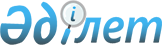 2020-2022 жылдарға арналған Шалқар аудандық бюджетін бекіту туралыАқтөбе облысы Шалқар аудандық мәслихатының 2019 жылғы 25 желтоқсандағы № 404 шешімі. Ақтөбе облысының Әділет департаментінде 2019 жылғы 26 желтоқсанда № 6610 болып тіркелді
      Қазақстан Республикасының 2001 жылғы 23 қаңтардағы "Қазақстан Республикасындағы жергілікті мемлекеттік басқару және өзін-өзі басқару туралы" Заңының 6 бабына, Қазақстан Республикасының 2008 жылғы 4 желтоқсандағы Бюджет кодексінің 9 бабына сәйкес, Шалқар аудандық мәслихаты ШЕШІМ ҚАБЫЛДАДЫ:
      1. 2020-2022 жылдарға арналған Шалқар аудандық бюджеті тиісінше 1, 2 және 3 қосымшаларға сәйкес, оның ішінде 2020 жылға мынадай көлемдерде бекітілсін:
      1) кірістер                                      -       13817142,8 мың теңге, 
      оның ішінде:
      салықтық түсімдер                               –       2809394,4 мың теңге;
      салықтық емес түсімдер                          –       5522,6 мың теңге;
      негізгі капиталды сатудан түсетін түсімдер        –       28167,0 мың теңге;
      трансферттердің түсімдері                          –       10974058,8 мың теңге;
      2) шығындар                                     –       14619461,4 мың теңге;
      3) таза бюджеттік кредиттеу                   –       417661,0 мың теңге, 
      оның ішінде:
      бюджеттік кредиттер                         –       422621,0 мың теңге;
      бюджеттік кредиттерді өтеу                         –       4960,0 мың теңге;
      4) қаржы активтерімен жасалатын операциялар бойынша сальдо – 0,0 мың теңге, оның ішінде:
      қаржы активтерін сатып алу                   –       0,0 мың теңге;
      қаржы активтерін сатудан түсетін түсімдер       –       0,0 мың теңге;
      5) бюджет тапшылығы (профицит)                   –       -1219979,6 мың теңге;
      6) бюджет тапшылығын қаржыландыру 
      (профицитті пайдалану)                          -       1219979,6 мың теңге;
      қарыздар түсімдері                               –       937940,9 мың теңге;
      қарыздарды өтеу                               –       4960,0 мың теңге;
      бюджет қаражатының пайдаланылатын қалдықтары –       286998,7 мың теңге.
      Ескерту. 1 тармаққа өзгерістер енгізілді - Ақтөбе облысы Шалқар аудандық мәслихатының 12.03.2020 № 438 (01.01.2020 бастап қолданысқа енгізіледі); 22.04.2020 № 465 (01.01.2020 бастап қолданысқа енгізіледі); 15.06.2020 № 490 (01.01.2020 бастап қолданысқа енгізіледі); 20.08.2020 № 516 (01.01.2020 бастап қолданысқа енгізіледі); 14.10.2020 № 534 (01.01.2020 бастап қолданысқа енгізіледі); 04.11.2020 № 568 (01.01.2020 бастап қолданысқа енгізіледі); 30.11.2020 № 584 (01.01.2020 бастап қолданысқа енгізіледі); 14.12.2020 № 599 (01.01.2020 бастап қолданысқа енгізіледі) шешімдерімен.


      2. Аудандық бюджеттің кірісіне мыналар есептелетін болып белгіленсін:
      салықтық түсімдер бойынша:
      табыс салығы, оның ішінде:
      корпоративтік табыс салығы;
      жеке табыс салығы;
      әлеуметтік салық;
      меншікке салынатын салықтар, оның ішінде:
      мүлікке салынатын салықтар;
      бірыңғай жер салығы;
      тауарларға, жұмыстарға және қызметтерге салынатын ішкі салықтар, оның ішінде:
      акциздер;
      табиғи және басқа да ресурстарды пайдаланғаны үшін түсетін түсімдер;
      кәсіпкерлік және кәсіби қызметті жүргізгені үшін алынатын алымдар;
      заңдық маңызы бар әрекеттерді жасағаны және (немесе) оған уәкілеттігі бар мемлекеттік органдар немесе лауазымды адамдар құжаттар бергені үшін алынатын міндетті төлемдер, оның ішінде мемлекеттік баж;
      салықтық емес түсімдер бойынша:
      мемлекеттік меншіктен түсетін кірістер, оның ішінде:
      мемлекет меншігіндегі мүлікті жалға беруден түсетін кірістер;
      мемлекеттік бюджеттен берілетін бюджеттік кредиттер бойынша сыйақылар;
      мемлекет меншігінен түсетін басқа да кірістер;
      мемлекеттік бюджеттен қаржыландырылатын мемлекеттік мекемелердің тауарларды (жұмыстарды, қызметтерді) өткізуінен түсетін түсімдер;
      мемлекеттік бюджеттен қаржыландырылатын, сондай-ақ Қазақстан Республикасы Ұлттық банкінің бюджетінен (шығыстар сметасынан) қамтылатын және қаржыландырылатын мемлекеттік мекемелер салатын айыппұлдар, өсімпұлдар, санкциялар, өндіріп алулар, оның ішінде:
      мұнай секторы ұйымдарынан және жәбірленушілерге өтемақы қорына түсетін түсімдерді қоспағанда, мемлекеттік бюджеттен қаржыландырылатын, сондай-ақ Қазақстан Республикасы Ұлттық Банкінің бюджетінен (шығыстар сметасынан) қамтылатын және қаржыландырылатын мемлекеттік мекемелер салатын айыппұлдар, өсімпұлдар, санкциялар, өндіріп алулар;
      басқа да салықтық емес түсімдер;
      негізгі капиталды сатудан түсетін түсімдер, оның ішінде жерді сату.
      3. 2020 жылғы 1 қаңтардан бастап:
      1) жалақының ең төмен мөлшері – 42500 теңге;
      2) жәрдемақыларды және өзге де әлеуметтік төлемдерді есептеу, сондай-ақ Қазақстан Республикасының заңнамасына сәйкес айыппұл санкцияларын, салықтарды және басқа да төлемдерді қолдану үшін айлық есептік көрсеткіш – 2651 теңге;
      3) базалық әлеуметтік төлемдердің мөлшерлерін есептеу үшін ең төмен күнкөріс деңгейінің шамасы - 31183 теңге;
      2020 жылғы 1 сәуірден бастап:
      1) жәрдемақыларды және өзге де әлеуметтік төлемдерді есептеу, сондай-ақ Қазақстан Республикасының заңнамасына сәйкес айыппұл санкцияларын, салықтарды және басқа да төлемдерді қолдану үшін айлық есептік көрсеткіш – 2778 теңге;
      2) базалық әлеуметтік төлемдердің мөлшерлерін есептеу үшін ең төмен күнкөріс деңгейінің шамасы - 32668 теңге көлемінде белгіленгені ескерілсін және басшылыққа алынсын.
      Ескерту. 3 тармақ жаңа редакцияда - Ақтөбе облысы Шалқар аудандық мәслихатының 22.04.2020 № 465 шешімімен (01.01.2020 бастап қолданысқа енгізіледі).


      4. 2020 жылға арналған аудандық бюджетке облыстық бюджеттен берілетін субвенция көлемі 6356000,0 мың теңге сомасында көзделсін.
      4-1. 2020 жылға арналған аудандық бюджетте облыстық бюджеттің ысырабын өтеуге мынадай көлемдерде ағымдағы нысаналы трансферттер көзделсін:
      мемлекеттік мекемелердің функциялары өзгеруіне байланысты - 94281,0 мың теңге;
      төтенше жағдай режимін енгізуге байланысты – 232792,0 мың теңге.
      Ескерту. Шешім 4-1 тармақпен толықтырылды - Ақтөбе облысы Шалқар аудандық мәслихатының 22.04.2020 № 465 шешімімен (01.01.2020 бастап қолданысқа енгізіледі); өзгеріс енгізілді - Ақтөбе облысы Шалқар аудандық мәслихатының 30.11.2020 № 584 шешімімен (01.01.2020 бастап қолданысқа енгізіледі).


      5. 2020 жылға арналған аудандық бюджетте аудандық маңызы бар қала және ауылдық округ бюджеттеріне берілетін субвенциялар көлемі 306000,0 мың теңге сомасында 4 қосымшаға сәйкес бекітілсін.
      6. 2020 жылға арналған аудандық бюджетте аудандық маңызы бар қала және ауылдық округ бюджеттеріне мынадай көлемдерде ағымдағы нысаналы трансферттер бөлінгені 5 қосымшаға сәйкес бекітілсін:
      мектепке дейінгі білім беру ұйымдарында мемлекеттік білім беру тапсырысын іске асыруға – 617372,0 мың теңге;
      елді мекендерді көркейтуге - 93978,3 мың теңге.
      Ескерту. 6 тармақ жаңа редакцияда - Ақтөбе облысы Шалқар аудандық мәслихатының 12.03.2020 № 438 шешімімен (01.01.2020 бастап қолданысқа енгізіледі); өзгерістер енгізілді - Ақтөбе облысы Шалқар аудандық мәслихатының 22.04.2020 № 465 (01.01.2020 бастап қолданысқа енгізіледі); 15.06.2020 № 490 (01.01.2020 бастап қолданысқа енгізіледі); 20.08.2020 № 516 (01.01.2020 бастап қолданысқа енгізіледі); 14.10.2020 № 534 (01.01.2020 бастап қолданысқа енгізіледі); 30.11.2020 № 584 (01.01.2020 бастап қолданысқа енгізіледі) шешімдерімен.


      7. 2020 жылға арналған аудандық бюджетке республикалық бюджеттен мынадай ағымдағы нысаналы трансферттер бөлінгені ескерілсін:
      мемлекеттік атаулы әлеуметтік көмекті төлеуге – 59501,0 мың теңге;
      балаларға кепілдендірілген әлеуметтік пакетке – 64667,0 мың теңге;
      Қазақстан Республикасында мүгедектердің құқықтарын қамтамасыз етуге және өмір сүру сапасын жақсартуға – 17455,0 мың теңге;
      мүгедектерді жұмысқа орналастыру үшін арнайы жұмыс орындарын құруға жұмыс берушінің шығындарын субсидиялауға – 199,0 мың теңге;
      еңбек нарығын дамытуға – 278951,0 мың теңге;
      мемлекеттік халықты әлеуметтік қорғау ұйымдарында арнаулы әлеуметтік қызмет көрсететін жұмыскерлердің жалақысына қосымша ақылар белгілеуге – 9637,0 мың теңге;
      мемлекеттік мектепке дейінгі білім беру ұйымдарындағы педагогтерінің еңбегіне ақы төлеуді ұлғайтуға – 88380,0 мың теңге;
      мемлекеттік орта білім беру ұйымдары педагогтерінің еңбегіне ақы төлеуді ұлғайтуға – 906828,0 мың теңге;
      мемлекеттік орта білім беру ұйымдарының педагогтеріне біліктілік санаты үшін қосымша ақы төлеуге – 320899,0 мың теңге;
      мемлекеттік мәдениет ұйымдарының басқарушы және негізгі персоналына мәдениет ұйымдарындағы ерекше еңбек жағдайлары үшін лауазымдық айлық ақысына қосымша ақылар белгілеуге – 25135,0 мың теңге;
      жас мамандарды әлеуметтік қолдау шараларына – 5424,0 мың теңге;
      халықтың әлеуметтік жағынан әлсіз топтарына және (немесе) аз қамтылған көпбалалы отбасыларға коммуналдық тұрғын үй қорының тұрғынжайын сатып алуға – 33600,0 мың теңге;
      Ауыл – Ел бесігі" жобасы шеңберінде ауылдық елді мекендердегі әлеуметтік және инженерлік инфрақұрылымы бойынша іс-шараларды іске асыруға – 125825,0 мың теңге;
      шағын және орта бизнес субъектілерінің салықтық жүктемесін төмендетуге байланысты шығыстарды өтеуге – 40068,0 мың теңге;
      дене тәрбиесі және спорт саласындағы мемлекеттік орта және қосымша білім беру ұйымдарының педагогтеріне еңбекақысын ұлғайтуға – 5284,0 мың теңге.
      Ағымдағы нысаналы трансферттердің сомаларын бөлу аудан әкімдігінің қаулысы негізінде айқындалады.
      Ескерту. 7 тармаққа өзгерістер енгізілді - Ақтөбе облысы Шалқар аудандық мәслихатының 12.03.2020 № 438 (01.01.2020 бастап қолданысқа енгізіледі); 22.04.2020 № 465 (01.01.2020 бастап қолданысқа енгізіледі); 15.06.2020 № 490 (01.01.2020 бастап қолданысқа енгізіледі); 14.10.2020 № 534 (01.01.2020 бастап қолданысқа енгізіледі); 04.11.2020 № 568 (01.01.2020 бастап қолданысқа енгізіледі); 30.11.2020 № 584 (01.01.2020 бастап қолданысқа енгізіледі); 14.12.2020 № 599 (01.01.2020 бастап қолданысқа енгізіледі) шешімдерімен.


      8. 2020 жылға арналған аудандық бюджетке облыстық бюджеттен мынадай ағымдағы нысаналы трансферттер бөлінгені ескерілсін:
      "Ауыл – Ел бесігі" жобасы аясында ауылдық елді мекендердегі әлеуметтік және инженерлік инфрақұрылымы бойынша іс-шараларды іске асыруға – 13981,0 мың теңге;
      жаңартылған білім беру мазмұны бойынша бастауыш, негізгі және жалпы орта білім берудің оқу бағдарламаларын іске асыратын білім беру ұйымдарының мұғалімдеріне қосымша ақы төлеуге – 376249,0 мың теңге;
      жалпы білім беру мектептерінің компьютерлік техникасын жаңартуға – 41500,0 мың теңге;
      жалпы білім беру мектептерінің жаңа модификациялық кабинеттеріне сервистік қызмет көрсетуге – 3345,0 мың теңге;
      жалпы білім беру мектептерінде бейне бақылау камераларын орнатуға – 22500,0 мың теңге;
      мектепке дейінгі білім беру ұйымдарында бейне бақылау камераларын орнатуға – 3600,0 мың теңге;
      мектепке дейінгі білім беру ұйымдарында атаулы әлеуметтік көмек алушыларға тамақтану ақысын төмендетуге – 1542,0 мың теңге;
      6-18 жас аралығындағы балаларға арналған кепілдендірілген әлеуметтік пакетпен қамтамасыз етуге – 10133,0 мың теңге;
      мектепке дейінгі білім беру ұйымдарында мемлекеттік білім беру тапсырысын іске асыруға – 177031,0 мың теңге;
      педагогикалық қызметкерлердің жыл сайынғы ақылы еңбек демалысын күнтізбелік 42 күн ұзақтығын 56 күнге дейін ұлғайтуға – 9175,0 мың теңге;
      жаратылыстану-математикалық бағыттағы пәндерді ағылшын тілінде оқытқаны үшін қосымша ақы төлеуге - 15872,0 мың теңге;
      магистр дәрежесі бар мұғалімдерге қосымша ақы төлеуге – 2642,0 мың теңге;
      жас мұғалімдерге тәлімгер болған мұғалімдерге қосымша ақы төлеуге – 1416,0 мың теңге;
      бастауыш, негізгі және жалпы білім беру ұйымдарының қызметкерлеріне сынып жетекшілігі үшін қосымша ақының мөлшерін ұлғайтуға – 5644,0 мың теңге;
      бастауыш, негізгі және жалпы білім беру ұйымдарының қызметкерлеріне сынып дәптерлерді, жазбаша жұмыстарды тексергені үшін қосымша ақының мөлшерін ұлғайтуға – 4102,0 мың теңге;
      мектептегі педагог-психологтардың лауазымдық жалақы мөлшерін ұлғайтуға – 4376,0 мың теңге;
      халықты жұмыспен қамтуға жәрдемдесуге – 12648,0 мың теңге;
      аудандық маңызы бар жолдарды және елді мекендердің көше жолдарын орташа жөндеуге – 56696,0 мың теңге;
      нәтижелі жұмыспен қамтуға және жаппай кәсіпкерлікті дамытуға –5823,0 мың теңге;
      халықтың әлеуметтік осал топтарының балалары үшін қашықтықтан оқытуды ұйымдастыруға – 148365,0 мың теңге;
      төтенше жағдай кезеңінде халықтың жекелеген санаттарын азық-түлік және тұрмыстық жиынтығымен қамтамасыз етуге – 45260,0 мың теңге;
      еңбек нарығын дамытуға – 15942,0 мың теңге;
      жалпы білім беру мектептердегі кеезекші сынып мұғалімдеріне ақы төлеуге – 13049,0 мың теңге.
      Ағымдағы нысаналы трансферттердің сомаларын бөлу аудан әкімдігінің қаулысы негізінде айқындалады.
      Ескерту. 8 тармаққа өзгерістер енгізілді - Ақтөбе облысы Шалқар аудандық мәслихатының 22.04.2020 № 465 (01.01.2020 бастап қолданысқа енгізіледі); 15.06.2020 № 490 (01.01.2020 бастап қолданысқа енгізіледі); 20.08.2020 № 516 (01.01.2020 бастап қолданысқа енгізіледі); 04.11.2020 № 568 (01.01.2020 бастап қолданысқа енгізіледі); 14.12.2020 № 599 (01.01.2020 бастап қолданысқа енгізіледі) шешімдерімен.


      8-1. 2020 жылға арналған аудандық бюджетке облыстық бюджеттен берілген кредиттер есебінен автомобиль жолдарын күрделі және орташа жөндеуге 932516,9 мың теңге сомасында бюджеттік кредит бөлінгені ескерілсін.
      Бюджеттік кредиттің сомасын бөлу аудан әкімдігі қаулысының негізінде айқындалады.
      Ескерту. Шешім 8-1 тармақпен толықтырылды - Ақтөбе облысы Шалқар аудандық мәслихатының 22.04.2020 № 465 шешімімен (01.01.2020 бастап қолданысқа енгізіледі); өзгерістер енгізілді - Ақтөбе облысы Шалқар аудандық мәслихатының 14.10.2020 № 534 (01.01.2020 бастап қолданысқа енгізіледі); 14.12.2020 № 599 (01.01.2020 бастап қолданысқа енгізіледі) шешімдерімен.


      9. 2020 жылға арналған аудандық бюджетке республикалық бюджеттен мынадай көлемдерде нысаналы даму трансферттері бөлінгені бекітілсін:
      Шалқар ауданы Мөңке би ауылындағы сумен жабдықтау желілерін салуға - 337533,0 мың теңге;
      Шалқар ауданы, Шалқар қаласы, М. Шыманұлы ауылының даму аймағында сумен жабдықтау желілерін салуға – 172562,0 мың теңге;
      Шалқар ауданы, Шалқар қаласының даму аймағында (Жанкелдин ауылы) сумен жабдықтау желілерін салуға – 288080,0 мың теңге;
      Шалқар ауданы, Шалқар қаласының даму аймағында (Жанкелдин ауылы) электр желілерін салуға – 106469,0 мың теңге;
      Шалқар ауданы, Бозой ауылындағы электр желілерін қайта жарақтауға – 154002,0 мың теңге.
      Нысаналы даму трансферттердің сомаларын бөлу аудан әкімдігінің қаулысы негізінде айқындалады.
      Ескерту. 9 тармаққа өзгерістер енгізілді - Ақтөбе облысы Шалқар аудандық мәслихатының 22.04.2020 № 465 (01.01.2020 бастап қолданысқа енгізіледі); 04.11.2020 № 568 (01.01.2020 бастап қолданысқа енгізіледі); 30.11.2020 № 584 (01.01.2020 бастап қолданысқа енгізіледі); 14.12.2020 № 599 (01.01.2020 бастап қолданысқа енгізіледі) шешімдерімен.


      10. 2020 жылға арналған аудандық бюджетке облыстық бюджеттен мынадай нысаналы даму трансферттері түскені бекітілсін:
      Ақтөбе облысы, Шалқар қаласындағы Вокзал маңы көшесінде 320 орындық орта мектептің құрылысына – 338596,0 мың теңге;
      Шалқар ауданы, Мөңке би ауылындағы сумен жабдықтау желілерін салуға - 96504,0 мың теңге;
      Шалқар ауданы, Шалқар қаласы, М.Шыманұлы ауылының даму аймағында сумен жабдықтау желілерін салуға – 68142,0 мың теңге;
      Шалқар ауданы, Шалқар қаласының даму аймағында (Жанкелдин ауылы) сумен жабдықтау желілерін салуға – 36830,0 мың теңге;
      Шалқар ауданы, Шалқар қаласының даму аймағында (Жанкелдин ауылы) электр желілерін салуға – 11830,0 мың теңге;
      Шалқар ауданы Бозой ауылындағы кәріз желілерін қайта жарақтауға – 14790,0 мың теңге;
      Шалқар ауданы Бозой ауылындағы электр желілерін қайта жарақтауға – 34022,0 мың теңге.
      Нысаналы даму трансферттердің сомаларын бөлу аудан әкімдігінің қаулысы негізінде айқындалады.
      Ескерту. 10 тармаққа өзгерістер енгізілді - Ақтөбе облысы Шалқар аудандық мәслихатының 22.04.2020 № 465 (01.01.2020 бастап қолданысқа енгізіледі); 15.06.2020 № 490 (01.01.2020 бастап қолданысқа енгізіледі); 30.11.2020 № 584 (01.01.2020 бастап қолданысқа енгізіледі); 14.12.2020 № 599 (01.01.2020 бастап қолданысқа енгізіледі) шешімдерімен.


      11. Ауданның жергілікті атқарушы органының 2020 жылға арналған резерві, 63000,0 мың теңге сомасында бекітілсін.
      12. 2020 жылға арналған аудандық бюджетті атқару процесінде секвестрлеуге жатпайтын жергілікті бюджеттік бағдарламалардың тізбесі, 6 қосымшаға сәйкес бекітілсін.
      13. "Шалқар аудандық мәслихатының аппараты" мемлекеттік мекемесі заңнамада белгіленген тәртіппен:
      1) осы шешімді Ақтөбе облысы Әділет департаментінде мемлекеттік тіркеуді;
      2) осы шешімді оны ресми жариялағаннан кейін Шалқар аудандық мәслихатының интернет-ресурсында орналастыруды қамтамасыз етсін.
      14. Осы шешім 2020 жылдың 1 қаңтарынан бастап қолданысқа енгізіледі. 2020 жылға арналған Шалқар аудандық бюджеті
      Ескерту. 1 қосымша жаңа редакцияда - Ақтөбе облысы Шалқар аудандық мәслихатының 14.12.2020 № 599 шешімімен (01.01.2020 бастап қолданысқа енгізіледі). 2021 жылға арналған Шалқар аудандық бюджеті 2022 жылға арналған Шалқар аудандық бюджеті Аудандық бюджеттен аудандық маңызы бар қала және ауылдық округ бюджеттеріне 2020 жылға берілетін субвенциялар көлемі Аудандық бюджеттен аудандық маңызы бар қала және ауылдық округ бюджеттеріне 2020 жылға берілетін ағымдағы нысаналы трансферттер көлемі
      Ескерту. 5 қосымша жаңа редакцияда - Ақтөбе облысы Шалқар аудандық мәслихатының 30.11.2020 № 584 шешімімен (01.01.2020 бастап қолданысқа енгізіледі).
      мың теңге 2020 жылға арналған аудандық бюджетті атқару процесінде секвестрлеуге жатпайтын жергілікті бюджеттік бағдарламалардың тізбесі
					© 2012. Қазақстан Республикасы Әділет министрлігінің «Қазақстан Республикасының Заңнама және құқықтық ақпарат институты» ШЖҚ РМК
				
      Шалқар аудандық 
мәслихатының сессия төрағасы 

Ж. Шамбалаев

      Шалқар аудандық 
мәслихатының хатшысы 

С. Бигеев
Шалқар аудандық мәслихатының 2019 жылғы 25 желтоқсандағы № 404 шешіміне 1 қосымша
Санаты
Санаты
Санаты
Санаты
Санаты
Сомасы, 
мың теңге
Сыныбы
Сыныбы
Сыныбы
Сыныбы
Сомасы, 
мың теңге
Ішкі сыныбы
Ішкі сыныбы
Ішкі сыныбы
Сомасы, 
мың теңге
Атауы
Атауы
Сомасы, 
мың теңге
Кірістер
Кірістер
13817142,8
1
Салықтық түсімдер
Салықтық түсімдер
2809394,4
01
Табыс салығы
Табыс салығы
305355,0
1
Корпоративтік табыс салығы
Корпоративтік табыс салығы
3292,0
2
Жеке табыс салығы
Жеке табыс салығы
302063,0
03
Әлеуметтік салық
Әлеуметтік салық
330000,0
1
Әлеуметтік салық
Әлеуметтік салық
330000,0
04
Меншікке салынатын салықтар
Меншікке салынатын салықтар
2080812,4
1
Мүлікке салынатын салықтар
Мүлікке салынатын салықтар
2080531,4
5
Бірыңғай жер салығы
Бірыңғай жер салығы
281,0
05
Тауарларға, жұмыстарға және қызметтерге салынатын ішкі салықтар
Тауарларға, жұмыстарға және қызметтерге салынатын ішкі салықтар
90161,0
2
Акциздер
Акциздер
378,0
3
Табиғи және басқа да ресурстарды пайдаланғаны үшін түсетін түсімдер
Табиғи және басқа да ресурстарды пайдаланғаны үшін түсетін түсімдер
81148,0
4
Кәсіпкерлік және кәсіби қызметті жүргізгені үшін алынатын алымдар
Кәсіпкерлік және кәсіби қызметті жүргізгені үшін алынатын алымдар
8635,0
08
Заңдық маңызы бар әрекеттерді жасағаны және (немесе) оған уәкілеттігі бар мемлекеттік органдар немесе лауазымды адамдар құжаттар бергені үшін алынатын міндетті төлемдер
Заңдық маңызы бар әрекеттерді жасағаны және (немесе) оған уәкілеттігі бар мемлекеттік органдар немесе лауазымды адамдар құжаттар бергені үшін алынатын міндетті төлемдер
3066,0
1
Мемлекеттік баж
Мемлекеттік баж
3066,0
2
Салықтық емес түсімдер
Салықтық емес түсімдер
5522,6
01
Мемлекеттік меншіктен түсетін кірістер
Мемлекеттік меншіктен түсетін кірістер
3028,0
5
Мемлекет меншігіндегі мүлікті жалға беруден түсетін кірістер
Мемлекет меншігіндегі мүлікті жалға беруден түсетін кірістер
2636,0
7
Мемлекеттік бюджеттен берілетін кредиттер бойынша сыйақылар
Мемлекеттік бюджеттен берілетін кредиттер бойынша сыйақылар
109,0
9
Мемлекет меншігінен түсетін басқа да кірістер
Мемлекет меншігінен түсетін басқа да кірістер
283,0
04
Мемлекеттік бюджеттен қаржыландырылатын, сондай-ақ Қазақстан Республикасы Ұлттық Банкінің бюджетінен (шығыстар сметасынан) қамтылатын және қаржыландырылатын мемлекеттік мекемелер салатын айыппұлдар, өсімпұлдар, санкциялар, өндіріп алулар
Мемлекеттік бюджеттен қаржыландырылатын, сондай-ақ Қазақстан Республикасы Ұлттық Банкінің бюджетінен (шығыстар сметасынан) қамтылатын және қаржыландырылатын мемлекеттік мекемелер салатын айыппұлдар, өсімпұлдар, санкциялар, өндіріп алулар
443,6
1
Мұнай секторы ұйымдарынан және Жәбірленушілерге өтемақы қорына түсетін түсімдерді қоспағанда, мемлекеттік бюджеттен қаржыландырылатын, сондай-ақ Қазақстан Республикасы Ұлттық Банкінің бюджетінен (шығыстар сметасынан) қамтылатын және қаржыландырылатын мемлекеттік мекемелер салатын айыппұлдар, өсімпұлдар, санкциялар, өндіріп алулар
Мұнай секторы ұйымдарынан және Жәбірленушілерге өтемақы қорына түсетін түсімдерді қоспағанда, мемлекеттік бюджеттен қаржыландырылатын, сондай-ақ Қазақстан Республикасы Ұлттық Банкінің бюджетінен (шығыстар сметасынан) қамтылатын және қаржыландырылатын мемлекеттік мекемелер салатын айыппұлдар, өсімпұлдар, санкциялар, өндіріп алулар
443,6
06
Басқа да салықтық емес түсімдер
Басқа да салықтық емес түсімдер
2051,0
1
Басқа да салықтық емес түсімдер
Басқа да салықтық емес түсімдер
2051,0
3
Негізгі капиталды сатудан түсетін түсімдер
Негізгі капиталды сатудан түсетін түсімдер
28167,0
03
Жерді және материалдық емес активтерді сату
Жерді және материалдық емес активтерді сату
28167,0
1
Жерді сату
Жерді сату
28167,0
4
Трансферттердің түсімдері
Трансферттердің түсімдері
10974058,8
01
Төмен тұрған мемлекеттік басқару органдарынан трансферттер
Төмен тұрған мемлекеттік басқару органдарынан трансферттер
2500,8
3
Аудандық маңызы бар қалалардың, ауылдардың, кенттердің ауылдық округтардың бюджеттерінен трансферттер
Аудандық маңызы бар қалалардың, ауылдардың, кенттердің ауылдық округтардың бюджеттерінен трансферттер
2500,8
02
Мемлекеттік басқарудың жоғары тұрған органдарынан түсетін трансферттер
Мемлекеттік басқарудың жоғары тұрған органдарынан түсетін трансферттер
10971558,0
2
Облыстық бюджеттен түсетін трансферттер
Облыстық бюджеттен түсетін трансферттер
10971558,0
II. Шығындар
II. Шығындар
II. Шығындар
II. Шығындар
II. Шығындар
14619461,4
01
Жалпы сипаттағы мемлекеттік қызметтер 
392996,7
1
Мемлекеттік басқарудың жалпы функцияларын орындайтын өкілді, атқарушы және басқа органдар
218460,7
112
Аудан (облыстық маңызы бар қала) мәслихатының аппараты
28935,5
001
Аудан (облыстық маңызы бар қала) мәслихатының қызметін қамтамасыз ету жөніндегі қызметтер
28702,9
003
Мемлекеттік органның күрделі шығыстары
232,6
122
Аудан (облыстық маңызы бар қала) әкімінің аппараты
189525,2
001
Аудан (облыстық маңызы бар қала) әкімінің қызметін қамтамасыз ету жөніндегі қызметтер
151838,0
003
Мемлекеттік органның күрделі шығыстары
60,0
113
Төменгі тұрған бюджеттерге берілетін нысаналы ағымдағы трансферттер
37627,2
2
Қаржылық қызмет
54939,0
452
Ауданның (облыстық маңызы бар қаланың) қаржы бөлімі
54939,0
001
Ауданның (облыстық маңызы бар қаланың) бюджетін орындау және коммуналдық меншігін басқару саласындағы мемлекеттік саясатты іске асыру жөніндегі қызметтер
33229,0
003
Салық салу мақсатында мүлікті бағалауды жүргізу
1200,0
018
Мемлекеттік органның күрделі шығыстары
270,0
113
Төменгі тұрған бюджеттерге берілетін нысаналы ағымдағы трансферттер
20240,0
5
Жоспарлау және статистикалық қызмет
26320,9
453
Ауданның (облыстық маңызы бар қаланың) экономика және бюджеттік жоспарлау бөлімі
26320,9
001
Экономикалық саясатты, мемлекеттік жоспарлау жүйесін қалыптастыру және дамыту саласындағы мемлекеттік саясатты іске асыру жөніндегі қызметтер
26320,9
9
Жалпы сипаттағы өзге де мемлекеттік қызметтер
93276,1
495
Ауданның (облыстық маңызы бар қаланың) сәулет, құрылыс, тұрғын үй-коммуналдық шаруашылығы, жолаушылар көлігі және автомобиль жолдары бөлімі
93276,1
001
Жергілікті деңгейде сәулет, құрылыс, тұрғын үй-коммуналдық шаруашылық, жолаушылар көлігі және автомобиль жолдары саласындағы мемлекеттік саясатты іске асыру жөніндегі қызметтер
30185,0
003
Мемлекеттік органның күрделі шығыстары
6740,0
113
Төменгі тұрған бюджеттерге берілетін нысаналы ағымдағы трансферттер
56351,1
02
Қорғаныс
49421,0
1
Әскери мұқтаждар
9411,0
122
Аудан (облыстық маңызы бар қала) әкімінің аппараты
9411,0
005
Жалпыға бірдей әскери міндетті атқару шеңберіндегі іс-шаралар
9411,0
2
Төтенше жағдайлар жөніндегі жұмыстарды ұйымдастыру
40010,0
122
Аудан (облыстық маңызы бар қала) әкімінің аппараты
40010,0
006
Аудан (облыстық маңызы бар қала) ауқымындағы төтенше жағдайлардың алдын алу және оларды жою
13116,0
007
Аудандық (қалалық) ауқымдағы дала өрттерінің, сондай-ақ мемлекеттік өртке қарсы қызмет органдары құрылмаған елді мекендерде өрттердің алдын алу және оларды сөндіру жөніндегі іс-шаралар
26894,0
04
Білім беру
9374068,8
1
Мектепке дейінгі тәрбие және оқыту
312654,9
464
Ауданның (облыстық маңызы бар қаланың) білім бөлімі
312654,9
009
Мектепке дейінгі тәрбие мен оқыту ұйымдарының қызметін қамтамасыз ету
40270,1
040
Мектепке дейінгі білім беру ұйымдарында мемлекеттік білім беру тапсырысын іске асыруға
272384,8
2
Бастауыш, негізгі орта және жалпы орта білім беру
7740201,5
464
Ауданның (облыстық маңызы бар қаланың) білім бөлімі
7092831,5
003
Жалпы білім беру
6581431,8
006
Балаларға қосымша білім беру
511399,7
465
Ауданның (облыстық маңызы бар қаланың) дене шынықтыру және спорт бөлімі
60421,0
017
Балалар мен жасөспірімдерге спорт бойынша қосымша білім беру
60421,0
495
Ауданның (облыстық маңызы бар қаланың) сәулет, құрылыс, тұрғын үй-коммуналдық шаруашылығы, жолаушылар көлігі және автомобиль жолдары бөлімі
586949,0
059
Бастауыш, негізгі орта және жалпы орта білім беру объектілерін салу және реконструкциялау
586949,0
9
Білім беру саласындағы өзге де қызметтер
1321212,4
464
Ауданның (облыстық маңызы бар қаланың) білім бөлімі
1321212,4
001
Жергілікті деңгейде білім беру саласындағы мемлекеттік саясатты іске асыру жөніндегі қызметтер
29703,5
004
Ауданның (облыстық маңызы бар қаланың) мемлекеттік білім беру мекемелерінде білім беру жүйесін ақпараттандыру
41500,0
005
Ауданның (облыстық маңызы бар қаланың) мемлекеттік білім беру мекемелер үшін оқулықтар мен оқу-әдістемелік кешендерді сатып алу және жеткізу
81287,6
007
Аудандық (қалалық) ауқымдағы мектеп олимпиадаларын, мектептен тыс іс-шараларды өткізу
2764,0
015
Жетім баланы (жетім балаларды) және ата-аналарының қамқорынсыз қалған баланы (балаларды) күтіп-ұстауға қамқоршыларға (қорғаншыларға) ай сайынға ақшалай қаражат төлемі
9820,6
023
Әдістемелік жұмыс
48013,0
067
Ведомстволық бағыныстағы мемлекеттік мекемелер мен ұйымдардың күрделі шығыстары
364546,7
113
Төменгі тұрған бюджеттерге берілетін нысаналы ағымдағы трансферттер
743577,0
06
Әлеуметтік көмек және әлеуметтік қамсыздандыру
1019588,2
1
Әлеуметтік қамсыздандыру
150614,0
451
Ауданның (облыстық маңызы бар қаланың) жұмыспен қамту және әлеуметтік бағдарламалар бөлімі
142779,0
005
Мемлекеттік атаулы әлеуметтік көмек
142779,0
464
Ауданның (облыстық маңызы бар қаланың) білім бөлімі
7835,0
030
Патронат тәрбиешілерге берілген баланы (балаларды) асырап бағу
7835,0
2
Әлеуметтік көмек
832258,2
451
Ауданның (облыстық маңызы бар қаланың) жұмыспен қамту және әлеуметтік бағдарламалар бөлімі
832258,2
002
Жұмыспен қамту бағдарламасы
532042,4
004
Ауылдық жерлерде тұратын денсаулық сақтау, білім беру, әлеуметтік қамтамасыз ету, мәдениет, спорт және ветеринар мамандарына отын сатып алуға Қазақстан Республикасының заңнамасына сәйкес әлеуметтік көмек көрсету
15742,4
006
Тұрғын үйге көмек көрсету
4000,0
007
Жергілікті өкілетті органдардың шешімі бойынша мұқтаж азаматтардың жекелеген топтарына әлеуметтік көмек
110960,0
014
Мұқтаж азаматтарға үйде әлеуметтік көмек көрсету
71524,0
017
Оңалтудың жеке бағдарламасына сәйкес мұқтаж мүгедектерді міндетті гигиеналық құралдармен қамтамасыз ету, қозғалуға қиындығы бар бірінші топтағы мүгедектерге жеке көмекшінің және есту бойынша мүгедектерге қолмен көрсететін тіл маманының қызметтерін ұсыну
53243,0
023
Жұмыспен қамту орталықтарының қызметін қамтамасыз ету
44746,4
9
Әлеуметтік көмек және әлеуметтік қамтамасыз ету салаларындағы өзге де қызметтер
36716,0
451
Ауданның (облыстық маңызы бар қаланың) жұмыспен қамту және әлеуметтік бағдарламалар бөлімі
36716,0
001
Жергілікті деңгейде халық үшін әлеуметтік бағдарламаларды жұмыспен қамтуды қамтамасыз етуді іске асыру саласындағы мемлекеттік саясатты іске асыру жөніндегі қызметтер 
32163,0
011
Жәрдемақыларды және басқа да әлеуметтік төлемдерді есептеу, төлеу мен жеткізу бойынша қызметтерге ақы төлеу
1700,0
050
Қазақстан Республикасында мүгедектердің құқықтарын қамтамасыз етуге және өмір сүру сапасын жақсарту
2853,0
07
Тұрғын үй-коммуналдық шаруашылық
1526034,1
1
Тұрғын үй шаруашылығы 
728237,4
495
Ауданның (облыстық маңызы бар қаланың) сәулет, құрылыс, тұрғын үй-коммуналдық шаруашылығы, жолаушылар көлігі және автомобиль жолдары бөлімі
728237,4
007
Коммуналдық тұрғын үй қорының тұрғын үйін жобалау және (немесе) салу, реконструкциялау
97245,1
008
Мемлекеттік тұрғын үй қорын сақтауды ұйымдастыру
225,1
011
Азаматтардың жекелеген санаттарын тұрғын үймен қамтамасыз ету
11500,0
033
Инженерлік-коммуникациялық инфрақұрылымды жобалау, дамыту және (немесе) жайластыру
585667,2
098
Коммуналдық тұрғын үй қорының тұрғын үйлерін сатып алу
33600,0
2
Коммуналдық шаруашылық 
740885,9
495
Ауданның (облыстық маңызы бар қаланың) сәулет, құрылыс, тұрғын үй-коммуналдық шаруашылығы, жолаушылар көлігі және автомобиль жолдары бөлімі
740885,9
014
Сумен жабдықтау және су бұру жүйесін дамыту
240704,0
016
Сумен жабдықтау және су бұру жүйесінің жұмыс істеуі
31567,0
026
Ауданның (облыстық маңызы бар қаланың) коммуналдық меншігіндегі жылу жүйелерін пайдлануды ұйымдастыру
10389,0
027
Ауданның (облыстық маңызы бар қаланың) коммуналдық меншігіндегі газ жүйелерін пайдалануды ұйымдастыру
7942,2
058
Ауылдық елді мекендердегі сумен жабдықтау және су бұру жүйелерін дамыту
450283,7
3
Елді- мекендерді көркейту 
56910,8
495
Ауданның (облыстық маңызы бар қаланың) сәулет, құрылыс, тұрғын үй-коммуналдық шаруашылығы, жолаушылар көлігі және автомобиль жолдары бөлімі
56910,8
025
Елді мекендердегі көшелерді жарықтандыру
56910,8
08
Мәдениет, спорт, туризм және ақпараттық кеңістік
517137,9
1
Мәдениет саласындағы қызмет
253091,3
455
Ауданның (облыстық маңызы бар қаланың) мәдениет және тілдерді дамыту бөлімі
201812,7
003
Мәдени-демалыс жұмысын қолдау
201812,7
495
Ауданның (облыстық маңызы бар қаланың) сәулет, құрылыс, тұрғын үй-коммуналдық шаруашылығы, жолаушылар көлігі және автомобиль жолдары бөлімі
51278,6
036
Мәдениет объектілерін дамыту
51278,6
2
Спорт
15438,0
465
Ауданның (облыстық маңызы бар қаланың) дене шынықтыру және спорт бөлімі
13314,1
001
Жергілікті деңгейде дене шынықтыру және спорт саласындағы мемлекеттік саясатты іске асыру жөніндегі қызметтер
10658,9
004
Мемлекеттік органның күрделі шығыстары
296,1
006
Аудандық (облыстық маңызы бар қалалық) деңгейде спорттық жарыстар өткізу
1397,0
007
Әртүрлі спорт түрлері бойынша аудан (облыстық маңызы бар қала) құрама командаларының мүшелерін дайындау және олардың облыстық спорт жарыстарына қатысуы
962,1
495
Ауданның (облыстық маңызы бар қаланың) сәулет, құрылыс, тұрғын үй-коммуналдық шаруашылығы, жолаушылар көлігі және автомобиль жолдары бөлімі
2123,9
021
Спорт объектілерін дамыту
2123,9
3
Ақпараттық кеңістік
141127,0
455
Ауданның (облыстық маңызы бар қаланың) мәдениет және тілдерді дамыту бөлімі
129327,0
006
Аудандық (қалалық) кітапханалардың жұмыс істеуі
128327,0
007
Мемлекеттік тілді және Қазақстан халқының басқа да тілдерін дамыту
1000,0
456
Ауданның (облыстық маңызы бар қаланың) ішкі саясат бөлімі
11800,0
002
Мемлекеттік ақпараттық саясат жүргізу жөніндегі қызметтер
11800,0
9
Мәдениет, спорт, туризм және ақпараттық кеңістікті ұйымдастыру жөніндегі өзге де қызметтер
107481,6
455
Ауданның (облыстық маңызы бар қаланың) мәдениет және тілдерді дамыту бөлімі
50000,6
001
Жергілікті деңгейде тілдерді және мәдениетті дамыту саласындағы мемлекеттік саясатты іске асыру жөніндегі қызметтер
22000,7
010
Мемлекеттік органның күрделі шығыстары
668,6
032
Ведомстволық бағыныстағы мемлекеттік мекемелер мен ұйымдардың күрделі шығыстары
27331,3
456
Ауданның (облыстық маңызы бар қаланың) ішкі саясат бөлімі
57481,0
001
Жергілікті деңгейде ақпарат, мемлекеттілікті нығайту және азаматтардың әлеуметтік сенімділігін қалыптастыру саласында мемлекеттік саясатты іске асыру жөніндегі қызметтер
20602,0
003
Жастар саясаты саласында іс-шараларды іске асыру
35651,0
006
Мемлекеттік органның күрделі шығыстары
1228,0
10
Ауыл, су, орман, балық шаруашылығы, ерекше қорғалатын табиғи аумақтар, қоршаған ортаны және жануарлар дүниесін қорғау, жер қатынастары
73530,2
1
Ауыл шаруашылығы
38577,0
462
Ауданның (облыстық маңызы бар қаланың) ауыл шаруашылығы бөлімі
28886,0
001
Жергілікті деңгейде ауыл шаруашылығы саласындағы мемлекеттік саясатты іске асыру жөніндегі қызметтер 
28886,0
473
Ауданның (облыстық маңызы бар қаланың) ветеринария бөлімі
9691,0
001
Жергілікті деңгейде ветеринария саласындағы мемлекеттік саясатты іске асыру жөніндегі қызметтер 
3724,9
005
Мал көмінділерінің (биотермиялық шұңқырлардың) жұмыс істеуін қамтамасыз ету
57,3
007
Қаңғыбас иттер мен мысықтарды аулауды және жоюды ұйымдастыру
400,0
010
Ауыл шаруашылығы жануарларын сәйкестендіру жөніндегі іс-шараларды өткізу
122,8
011
Эпизоотияға қарсы іс-шаралар жүргізу
5386,0
6
Жер қатынастары
30238,6
463
Ауданның (облыстық маңызы бар қаланың) жер қатынастары бөлімі
30238,6
001
Аудан (облыстық маңызы бар қала) аумағында жер қатынастарын реттеу саласындағы мемлекеттік саясатты іске асыру жөніндегі қызметтер 
21735,3
006
Аудандардың, облыстық маңыза бар, аудандық маңызы бар қалалардың, кенттердің, ауылдардың, ауылдық округтердің шекарасын белгілеу кезінде жүргізілетін жерге орналастыру
3903,3
007
Мемлекеттік органның күрделі шығыстары
4600,0
9
Ауыл, су, орман, балық шаруашылығы, қоршаған ортаны қорғау және жер қатынастары саласындағы басқа да қызметтер
4714,6
453
Ауданның (облыстық маңызы бар қаланың) экономика және бюджеттік жоспарлау бөлімі
4714,6
099
Мамандардың әлеуметтік қолдау көрсету жөніндегі шараларды іске асыру 
4714,6
11
Өнеркәсіп, сәулет, қала құрылысы және құрылыс қызметі
44835,6
2
Сәулет, қала құрылысы және құрылыс қызметі
44835,6
495
Ауданның (облыстық маңызы бар қаланың) сәулет, құрылыс, тұрғын үй-коммуналдық шаруашылығы, жолаушылар көлігі және автомобиль жолдары бөлімі
44835,6
005
Аудан аумағының қала құрылысын дамытудың кешенді схемаларын және елді мекендердің бас жоспарларын әзірлеу
44835,6
12
Көлік және коммуникация
590016,6
1
Автомобиль көлігі
590016,6
495
Ауданның (облыстық маңызы бар қаланың) сәулет, құрылыс, тұрғын үй-коммуналдық шаруашылығы, жолаушылар көлігі және автомобиль жолдары бөлімі
590016,6
023
Автомобиль жолдарының жұмыс істеуін қамтамасыз ету
7000,7
045
Аудандық маңызы бар автомобиль жолдарын және елді-мекендердің көшелерін күрделі және орташа жөндеу 
583015,9
13
Басқалар
335327,9
3
Кәсіпкерлік қызметті қолдау және бәсекелестікті қорғау
13514,5
469
Ауданның (облыстық маңызы бар қаланың) кәсіпкерлік бөлімі
13514,5
001
Жергілікті деңгейде кәсіпкерлікті дамыту саласындағы мемлекеттік саясатты іске асыру жөніндегі қызметтер
12921,0
003
Кәсіпкерлік қызметті қолдау
143,5
004
Мемлекеттік органның күрделі шығыстары
450,0
9
Басқалар
321813,4
452
Ауданның (облыстық маңызы бар қаланың) қаржы бөлімі
10993,4
012
Ауданның (облыстық маңызы бар қаланың) жергілікті атқарушы органының резерві 
10993,4
495
Ауданның (облыстық маңызы бар қаланың) сәулет, құрылыс, тұрғын үй-коммуналдық шаруашылығы, жолаушылар көлігі және автомобиль жолдары бөлімі
310820,0
077
"Ауыл - Ел бесігі" жобасы шеңберінде ауылдық елді мекендердегі әлеуметтік және инженерлік инфрақұрылым бойынша іс-шараларды іске асыру
139806,0
079
"Ауыл – Ел бесігі" жобасы шеңберінде ауылдық елді мекендердегі әлеуметтік және инженерлік инфрақұрылымдарды дамыту
171014,0
14
Борышқа қызмет көрсету
1048,4
1
Борышқа қызмет көрсету
1048,4
452
Ауданның (облыстық маңызы бар қаланың) қаржы бөлімі
1048,4
013
Жергілікті атқарушы органдардың облыстық бюджеттен қарыздар бойынша сыйақылар мен өзге де төлемдерді төлеу бойынша борышына қызмет көрсету
1048,4
15
Трансферттер
695456,0
1
Трансферттер
695456,0
452
Ауданның (облыстық маңызы бар қаланың) қаржы бөлімі
695456,0
006
Пайдаланылмаған (толық пайдаланылмаған) нысаналы трансферттерді қайтару
8,0
024
Заңнаманы өзгертуге байланысты жоғары тұрған бюджеттің шығындарын өтеуге төменгі тұрған бюджеттен ағымдағы нысаналы трансферттер
327073,0
038
Субвенциялар
306000,0
054
Қазақстан Республикасының Ұлттық қорынан нысаналы трансферт есебінен республикалық бюджеттен бөлінген пайдаланылмаған (түгел пайдаланылмаған) нысаналы трансферттердің сомасын қайтару
62375,0
III. Таза бюджеттік кредиттер
III. Таза бюджеттік кредиттер
III. Таза бюджеттік кредиттер
III. Таза бюджеттік кредиттер
III. Таза бюджеттік кредиттер
417661,0
Бюджеттік кредиттер
Бюджеттік кредиттер
Бюджеттік кредиттер
Бюджеттік кредиттер
Бюджеттік кредиттер
422621,0
06
Әлеуметтік көмек және әлеуметтік қамсыздандыру
417197,0
9
Әлеуметтік көмек және әлеуметтік қамтамасыз ету салаларындағы өзге де қызметтер
417197,0
495
Ауданның (облыстық маңызы бар қаланың) сәулет, құрылыс, тұрғын үй-коммуналдық шаруашылығы, жолаушылар көлігі және автомобиль жолдары бөлімі
417197,0
088
Жұмыспен қамту жол картасы шеңберінде шараларды қаржыландыру үшін аудандық маңызы бар қаланың, ауылдың, кенттің, ауылдық округтің бюджеттеріне кредит беру
417197,0
10
Ауыл, су, орман, балық шаруашылығы, ерекше қорғалатын табиғи аумақтар, қоршаған ортаны және жануарлар дүниесін қорғау, жер қатынастары
5424,0
9
Ауыл, су, орман, балық шаруашылығы, қоршаған ортаны қорғау және жер қатынастары саласындағы басқа да қызметтер
5424,0
453
Ауданның (облыстық маңызы бар қаланың) экономика және бюджеттік жоспарлау бөлімі
5424,0
006
Мамандарды әлеуметтік қолдау шараларын іске асыру үшін бюджеттік кредиттер
5424,0
5
Бюджеттік кредиттерді өтеу
4960,0
01
Бюджеттік кредиттерді өтеу
4960,0
1
1
Мемлекеттік бюджеттен берілген бюджеттік кредиттерді өтеу
4960,0
IV. Бюджет тапшылығы (профицит)
-1219979,6
V. Бюджет тапшылығын қаржыландыру (профицитті пайдалану)
1219979,6
7
Қарыздар түсімдері
937940,9
01
Мемлекеттік ішкі қарыздар
937940,9
2
2
Қарыз алу келісім-шарттары
937940,9
16
Қарыздарды өтеу
4960,0
1
Қарыздарды өтеу
4960,0
452
Ауданның (облыстық маңызы бар қаланың) қаржы бөлімі
4960,0
008
Жергілікті атқарушы органның жоғары тұрған бюджет алдындағы борышын өтеу
4960,0
8
Бюджет қаражатының пайдаланылатын қалдықтары
286998,7
01
Бюджет қаражаты қалдықтары
286998,7
1
1
Бюджет қаражатының бос қалдықтары
286998,7Шалқар аудандық мәслихатының 2019 жылғы 25 желтоқсандағы № 404 шешіміне 2 қосымша
Санаты
Санаты
Санаты
Санаты
Санаты
Сомасы, 
мың теңге
Сыныбы
Сыныбы
Сыныбы
Сыныбы
Сомасы, 
мың теңге
Ішкі сыныбы
Ішкі сыныбы
Ішкі сыныбы
Сомасы, 
мың теңге
Атауы
Атауы
Сомасы, 
мың теңге
Кірістер
Кірістер
10178563,0
1
Салықтық түсімдер
Салықтық түсімдер
3406019,0
01
Табыс салығы
Табыс салығы
260000,0
2
Жеке табыс салығы
Жеке табыс салығы
260000,0
03
Әлеуметтік салық
Әлеуметтік салық
292000,0
1
Әлеуметтік салық
Әлеуметтік салық
292000,0
04
Меншікке салынатын салықтар
Меншікке салынатын салықтар
2720686,0
1
Мүлікке салынатын салықтар
Мүлікке салынатын салықтар
2717486,0
5
Бірыңғай жер салығы
Бірыңғай жер салығы
3200,0
05
Тауарларға, жұмыстарға және қызметтерге салынатын ішкі салықтар
Тауарларға, жұмыстарға және қызметтерге салынатын ішкі салықтар
129033,0
2
Акциздер
Акциздер
77748,0
3
Табиғи және басқа да ресурстарды пайдаланғаны үшін түсетін түсімдер
Табиғи және басқа да ресурстарды пайдаланғаны үшін түсетін түсімдер
41764,0
4
Кәсіпкерлік және кәсіби қызметті жүргізгені үшін алынатын алымдар
Кәсіпкерлік және кәсіби қызметті жүргізгені үшін алынатын алымдар
8911,0
5
Ойын бизнесіне салық
Ойын бизнесіне салық
700,0
08
Заңдық маңызы бар әрекеттерді жасағаны және (немесе) оған уәкілеттігі бар мемлекеттік органдар немесе лауазымды адамдар құжаттар бергені үшін алынатын міндетті төлемдер
Заңдық маңызы бар әрекеттерді жасағаны және (немесе) оған уәкілеттігі бар мемлекеттік органдар немесе лауазымды адамдар құжаттар бергені үшін алынатын міндетті төлемдер
4300,0
1
Мемлекеттік баж
Мемлекеттік баж
4300,0
2
Салықтық емес түсімдер
Салықтық емес түсімдер
5859,0
01
Мемлекеттік меншіктен түсетін кірістер
Мемлекеттік меншіктен түсетін кірістер
2859,0
5
Мемлекет меншігіндегі мүлікті жалға беруден түсетін кірістер
Мемлекет меншігіндегі мүлікті жалға беруден түсетін кірістер
2750,0
7
Мемлекеттік бюджеттен берілетін кредиттер бойынша сыйақылар
Мемлекеттік бюджеттен берілетін кредиттер бойынша сыйақылар
109,0
06
Басқа да салықтық емес түсімдер
Басқа да салықтық емес түсімдер
3000,0
1
Басқа да салықтық емес түсімдер
Басқа да салықтық емес түсімдер
3000,0
3
Негізгі капиталды сатудан түсетін түсімдер
Негізгі капиталды сатудан түсетін түсімдер
19400,0
03
Жерді және материалдық емес активтерді сату
Жерді және материалдық емес активтерді сату
19400,0
1
Жерді сату
Жерді сату
19400,0
4
Трансферттердің түсімдері
Трансферттердің түсімдері
6747285,0
02
Мемлекеттік басқарудың жоғары тұрған органдарынан түсетін трансферттер
Мемлекеттік басқарудың жоғары тұрған органдарынан түсетін трансферттер
6747285,0
2
Облыстық бюджеттен түсетін трансферттер
Облыстық бюджеттен түсетін трансферттер
6747285,0
II. Шығындар
II. Шығындар
II. Шығындар
II. Шығындар
II. Шығындар
10178563,0
1
Жалпы сипаттағы мемлекеттік қызметтер 
690732,0
1
Мемлекеттік басқарудың жалпы функцияларын орындайтын өкілді, атқарушы және басқа органдар
463249,0
112
Аудан (облыстық маңызы бар қала) мәслихатының аппараты
26896,0
001
Аудан (облыстық маңызы бар қала) мәслихатының қызметін қамтамасыз ету жөніндегі қызметтер
26896,0
122
Аудан (облыстық маңызы бар қала) әкімінің аппараты
127862,0
001
Аудан (облыстық маңызы бар қала) әкімінің қызметін қамтамасыз ету жөніндегі қызметтер
127862,0
124
Аудандық маңызы бар қала, ауыл, кент, ауылдық округ әкімінің аппараты
308491,0
001
Аудандық маңызы бар қала, ауыл, кент, ауылдық округ әкімінің қызметін қамтамасыз ету жөніндегі қызметтер
308491,0
2
Қаржылық қызмет
31412,0
452
Ауданның (облыстық маңызы бар қаланың) қаржы бөлімі
31412,0
001
Ауданның (облыстық маңызы бар қаланың) бюджетін орындау және коммуналдық меншігін басқару саласындағы мемлекеттік саясатты іске асыру жөніндегі қызметтер
30098,0
003
Салық салу мақсатында мүлікті бағалауды жүргізу
1000,0
010
Жекешелендіру, коммуналдық меншікті басқару, жекешелендіруден кейінгі қызмет және осыған байланысты дауларды реттеу
314,0
5
Жоспарлау және статистикалық қызмет
25132,0
453
Ауданның (облыстық маңызы бар қаланың) экономика және бюджеттік жоспарлау бөлімі
25132,0
001
Экономикалық саясатты, мемлекеттік жоспарлау жүйесін қалыптастыру және дамыту саласындағы мемлекеттік саясатты іске асыру жөніндегі қызметтер
25132,0
9
Жалпы сипаттағы өзге де мемлекеттік қызметтер
170939,0
495
Ауданның (облыстық маңызы бар қаланың) сәулет, құрылыс, тұрғын үй-коммуналдық шаруашылығы, жолаушылар көлігі және автомобиль жолдары бөлімі
170939,0
001
Жергілікті деңгейде сәулет, құрылыс, тұрғын үй-коммуналдық шаруашылық, жолаушылар көлігі және автомобиль жолдары саласындағы мемлекеттік саясатты іске асыру жөніндегі қызметтер
26919,0
113
Төменгі тұрған бюджеттерге берілетін нысаналы ағымдағы трансферттер
144020,0
02
Қорғаныс
65193,0
1
Әскери мұқтаждар
9574,0
122
Аудан (облыстық маңызы бар қала) әкімінің аппараты
9574,0
005
Жалпыға бірдей әскери міндетті атқару шеңберіндегі іс-шаралар
9574,0
2
Төтенше жағдайлар жөніндегі жұмыстарды ұйымдастыру
55619,0
122
Аудан (облыстық маңызы бар қала) әкімінің аппараты
55619,0
006
Аудан (облыстық маңызы бар қала) ауқымындағы төтенше жағдайлардың алдын алу және оларды жою
12568,0
007
Аудандық (қалалық) ауқымдағы дала өрттерінің, сондай-ақ мемлекеттік өртке қарсы қызмет органдары құрылмаған елді мекендерде өрттердің алдын алу және оларды сөндіру жөніндегі іс-шаралар
43051,0
03
Қоғамдық тәртіп, қауіпсіздік, құқықтық, сот, қылмыстық-атқару қызметі
20907,0
1
Құқық қорғау қызметi
20907,0
495
Ауданның (облыстық маңызы бар қаланың) сәулет, құрылыс, тұрғын үй-коммуналдық шаруашылығы, жолаушылар көлігі және автомобиль жолдары бөлімі
20907,0
066
Қоғамдық тәртіп пен қауіпсіздік объектілерін салу
20907,0
04
Білім беру
7427328,0
1
Мектепке дейінгі тәрбие және оқыту
229951,0
464
Ауданның (облыстық маңызы бар қаланың) білім бөлімі
229951,0
009
Мектепке дейінгі тәрбие мен оқыту ұйымдарының қызметін қамтамасыз ету
33247,0
040
Мектепке дейінгі білім беру ұйымдарында мемлекеттік білім беру тапсырысын іске асыруға
196704,0
2
Бастауыш, негізгі орта және жалпы орта білім беру
6281502,0
464
Ауданның (облыстық маңызы бар қаланың) білім бөлімі
5831516,0
003
Жалпы білім беру
5408016,0
006
Балаларға қосымша білім беру
423500,0
465
Ауданның (облыстық маңызы бар қаланың) дене шынықтыру және спорт бөлімі
54985,0
017
Балалар мен жасөспірімдерге спорт бойынша қосымша білім беру
54985,0
495
Ауданның (облыстық маңызы бар қаланың) сәулет, құрылыс, тұрғын үй-коммуналдық шаруашылығы, жолаушылар көлігі және автомобиль жолдары бөлімі
395001,0
059
Бастауыш, негізгі орта және жалпы орта білім беру объектілерін салу және реконструкциялау
395001,0
9
Білім беру саласындағы өзге де қызметтер
915875,0
464
Ауданның (облыстық маңызы бар қаланың) білім бөлімі
915875,0
001
Жергілікті деңгейде білім беру саласындағы мемлекеттік саясатты іске асыру жөніндегі қызметтер
28604,0
005
Ауданның (облыстық маңызы бар қаланың) мемлекеттік білім беру мекемелер үшін оқулықтар мен оқу-әдістемелік кешендерді сатып алу және жеткізу
87694,0
007
Аудандық (қалалық) ауқымдағы мектеп олимпиадаларын және мектептен тыс іс-шараларды өткізу
2957,0
015
Жетім баланы (жетім балаларды) және ата-аналарының қамқорынсыз қалған баланы (балаларды) күтіп-ұстауға қамқоршыларға (қорғаншыларға) ай сайынға ақшалай қаражат төлемі
11795,0
023
Әдістемелік жұмыс
34005,0
113
Төменгі тұрған бюджеттерге берілетін нысаналы ағымдағы трансферттер
750820,0
06
Әлеуметтік көмек және әлеуметтік қамсыздандыру
563815,0
1
Әлеуметтік қамсыздандыру
35964,0
451
Ауданның (облыстық маңызы бар қаланың) жұмыспен қамту және әлеуметтік бағдарламалар бөлімі
30000,0
005
Мемлекеттік атаулы әлеуметтік көмек
30000,0
464
Ауданның (облыстық маңызы бар қаланың) білім бөлімі
5964,0
030
Патронат тәрбиешілерге берілген баланы (балаларды) асырап бағу
5964,0
2
Әлеуметтік көмек
498414,0
451
Ауданның (облыстық маңызы бар қаланың) жұмыспен қамту және әлеуметтік бағдарламалар бөлімі
498414,0
002
Жұмыспен қамту бағдарламасы
270294,0
004
Ауылдық жерлерде тұратын денсаулық сақтау, білім беру, әлеуметтік қамтамасыз ету, мәдениет, спорт және ветеринар мамандарына отын сатып алуға Қазақстан Республикасының заңнамасына сәйкес әлеуметтік көмек көрсету
16274,0
006
Тұрғын үйге көмек көрсету
7000,0
007
Жергілікті өкілетті органдардың шешімі бойынша мұқтаж азаматтардың жекелеген топтарына әлеуметтік көмек
78860,0
014
Мұқтаж азаматтарға үйде әлеуметтік көмек көрсету
65620,0
017
Оңалтудың жеке бағдарламасына сәйкес мұқтаж мүгедектерді міндетті гигиеналық құралдармен қамтамасыз ету, қозғалуға қиындығы бар бірінші топтағы мүгедектерге жеке көмекшінің және есту бойынша мүгедектерге қолмен көрсететеін тіл маманының қызметтерін ұсыну
19926,0
023
Жұмыспен қамту орталықтарының қызметін қамтамасыз ету
40440,0
9
Әлеуметтік көмек және әлеуметтік қамтамасыз ету салаларындағы өзге де қызметтер
29437,0
451
Ауданның (облыстық маңызы бар қаланың) жұмыспен қамту және әлеуметтік бағдарламалар бөлімі
29437,0
001
Жергілікті деңгейде халық үшін әлеуметтік бағдарламаларды жұмыспен қамтуды қамтамасыз етуді іске асыру саласындағы мемлекеттік саясатты іске асыру жөніндегі қызметтер 
26548,0
011
Жәрдемақыларды және басқа да әлеуметтік төлемдерді есептеу, төлеу мен жеткізу бойынша қызметтерге ақы төлеу
2889,0
07
Тұрғын үй-коммуналдық шаруашылық
564845,0
1
Тұрғын үй шаруашылығы
100337,0
495
Ауданның (облыстық маңызы бар қаланың) сәулет, құрылыс, тұрғын үй-коммуналдық шаруашылығы, жолаушылар көлігі және автомобиль жолдары бөлімі
100337,0
007
Коммуналдық тұрғын үй қорының тұрғын үйін жобалау және (немесе) салу, реконструкциялау
100000,0
008
Мемлекеттік тұрғын үй қорын сақтауды ұйымдастыру
337,0
2
Коммуналдық шаруашылық
410298,0
495
Ауданның (облыстық маңызы бар қаланың) сәулет, құрылыс, тұрғын үй-коммуналдық шаруашылығы, жолаушылар көлігі және автомобиль жолдары бөлімі
410298,0
014
Сумен жабдықтау және су бұру жүйесін дамыту
35613,0
016
Сумен жабдықтау және су бұру жүйесінің жұмыс істеуі
18845,0
026
Ауданның (облыстық маңызы бар қаланың) коммуналдық меншігіндегі жылу жүйелерін пайдалануды ұйымдастыру
19630,0
027
Ауданның (облыстық маңызы бар қаланың) коммуналдық меншігіндегі газ жүйелерін пайдалануды ұйымдастыру
18942,0
058
Ауылдық елді мекендердегі сумен жабдықтау және су бұру жүйелерін дамыту
317268,0
3
Елді-мекендерді көркейту
54210,0
495
Ауданның (облыстық маңызы бар қаланың) сәулет, құрылыс, тұрғын үй-коммуналдық шаруашылығы, жолаушылар көлігі және автомобиль жолдары бөлімі
54210,0
025
Елді мекендердегі көшелерді жарықтандыру
54210,0
08
Мәдениет, спорт, туризм және ақпараттық кеңістік
394793,0
1
Мәдениет саласындағы қызмет
177454,0
455
Ауданның (облыстық маңызы бар қаланың) мәдениет және тілдерді дамыту бөлімі
177454,0
003
Мәдени-демалыс жұмысын қолдау
177454,0
2
Спорт
24312,0
465
Ауданның (облыстық маңызы бар қаланың) дене шынықтыру және спорт бөлімі
24312,0
001
Жергілікті деңгейде дене шынықтыру және спорт саласындағы мемлекеттік саясатты іске асыру жөніндегі қызметтер
8818,0
006
Аудандық (облыстық маңызы бар қалалық) деңгейде спорттық жарыстар өткізу
5280,0
007
Әртүрлі спорт түрлері бойынша аудан (облыстық маңызы бар қала) құрама командаларының мүшелерін дайындау және олардың облыстық спорт жарыстарына қатысуы
10214,0
3
Ақпараттық кеңістік
127851,0
455
Ауданның (облыстық маңызы бар қаланың) мәдениет және тілдерді дамыту бөлімі
115801,0
006
Аудандық (қалалық) кітапханалардың жұмыс істеуі
114731,0
007
Мемлекеттік тілді және Қазақстан халқының басқа да тілдерін дамыту
1070,0
456
Ауданның (облыстық маңызы бар қаланың) ішкі саясат бөлімі
12050,0
002
Мемлекеттік ақпараттық саясат жүргізу жөніндегі қызметтер
12050,0
9
Мәдениет, спорт, туризм және ақпараттық кеңістікті ұйымдастыру жөніндегі өзге де қызметтер
65176,0
455
Ауданның (облыстық маңызы бар қаланың) мәдениет және тілдерді дамыту бөлімі
19094,0
001
Жергілікті деңгейде тілдерді және мәдениетті дамыту саласындағы мемлекеттік саясатты іске асыру жөніндегі қызметтер
19094,0
456
Ауданның (облыстық маңызы бар қаланың) ішкі саясат бөлімі
46082,0
001
Жергілікті деңгейде ақпарат, мемлекеттілікті нығайту және азаматтардың әлеуметтік сенімділігін қалыптастыру саласында мемлекеттік саясатты іске асыру жөніндегі қызметтер
16641,0
003
Жастар саясаты саласында іс-шараларды іске асыру
29441,0
10
Ауыл, су, орман, балық шаруашылығы, ерекше қорғалатын табиғи аумақтар, қоршаған ортаны және жануарлар дүниесін қорғау, жер қатынастары
157936,0
1
Ауыл шаруашылығы
131305,0
462
Ауданның (облыстық маңызы бар қаланың) ауыл шаруашылығы бөлімі
27098,0
001
Жергілікті деңгейде ауыл шаруашылығы саласындағы мемлекеттік саясатты іске асыру жөніндегі қызметтер 
27098,0
473
Ауданның (облыстық маңызы бар қаланың) ветеринария бөлімі
104207,0
001
Жергілікті деңгейде ветеринария саласындағы мемлекеттік саясатты іске асыру жөніндегі қызметтер 
14637,0
005
Мал көмінділерінің (биотермиялық шұңқырлардың) жұмыс істеуін қамтамасыз ету
735,0
006
Ауру жануарларды санитарлық союды ұйымдастыру
938,0
007
Қаңғыбас иттер мен мысықтарды аулауды және жоюды ұйымдастыру
3000,0
010
Ауыл шаруашылығы жануарларын сәйкестендіру жөніндегі іс-шараларды өткізу
5729,0
011
Эпизоотияға қарсы іс-шаралар жүргізу
79168,0
6
Жер қатынастары
19879,0
463
Ауданның (облыстық маңызы бар қаланың) жер қатынастары бөлімі
19879,0
001
Аудан (облыстық маңызы бар қала) аумағында жер қатынастарын реттеу саласындағы мемлекеттік саясатты іске асыру жөніндегі қызметтер 
19879,0
9
Ауыл, су, орман, балық шаруашылығы, қоршаған ортаны қорғау және жер қатынастары саласындағы басқа да қызметтер
6752,0
453
Ауданның (облыстық маңызы бар қаланың) экономика және бюджеттік жоспарлау бөлімі
6752,0
099
Мамандардың әлеуметтік қолдау көрсету жөніндегі шараларды іске асыру 
6752,0
12
Көлік және коммуникация
209812,0
1
Автомобиль көлігі
209812,0
495
Ауданның (облыстық маңызы бар қаланың) сәулет, құрылыс, тұрғын үй-коммуналдық шаруашылығы, жолаушылар көлігі және автомобиль жолдары бөлімі
209812,0
023
Автомобиль жолдарының жұмыс істеуін қамтамасыз ету
9331,0
045
Аудандық маңыызы бар қалаларда, ауылдарда, ауылдық округтерде автомобиль жолдарын күрделі және орташа жөндеу
200481,0
13
Басқалар
83093,0
3
Кәсіпкерлік қызметті қолдау және бәсекелестікті қорғау
12513,0
469
Ауданның (облыстық маңызы бар қаланың) кәсіпкерлік бөлімі
12513,0
001
Жергілікті деңгейде кәсіпкерлікті дамыту саласындағы мемлекеттік саясатты іске асыру жөніндегі қызметтер
10913,0
003
Кәсіпкерлік қызметті қолдау
1600,0
9
Басқалар
70580,0
452
Ауданның (облыстық маңызы бар қаланың) қаржы бөлімі
70580,0
012
Ауданның (облыстық маңызы бар қаланың) жергілікті атқарушы органының резерві 
70580,0
14
Борышқа қызмет көрсету
109,0
1
Борышқа қызмет көрсету
109,0
452
Ауданның (облыстық маңызы бар қаланың) қаржы бөлімі
109,0
013
Жергілікті атқарушы органдардың облыстық бюджеттен қарыздар бойынша сыйақылар мен өзге де төлемдерді төлеу бойынша борышына қызмет көрсету
109,0
III. Таза бюджеттік кредиттер
III. Таза бюджеттік кредиттер
III. Таза бюджеттік кредиттер
III. Таза бюджеттік кредиттер
III. Таза бюджеттік кредиттер
-4960,0
Бюджеттік кредиттер
Бюджеттік кредиттер
Бюджеттік кредиттер
Бюджеттік кредиттер
Бюджеттік кредиттер
0,0
10
Ауыл, су, орман, балық шаруашылығы, ерекше қорғалатын табиғи аумақтар, қоршаған ортаны және жануарлар дүниесін қорғау, жер қатынастары
0,0
9
Ауыл, су, орман, балық шаруашылығы, қоршаған ортаны қорғау және жер қатынастары саласындағы басқа да қызметтер
0,0
453
Ауданның (облыстық маңызы бар қаланың) экономика және бюджеттік жоспарлау бөлімі
0,0
006
Мамандарды әлеуметтік қолдау шараларын іске асыру үшін бюджеттік кредиттер
0,0
5
Бюджеттік кредиттерді өтеу
4960,0
01
Бюджеттік кредиттерді өтеу
4960,0
1
1
Мемлекеттік бюджеттен берілген бюджеттік кредиттерді өтеу
4960,0
IV. Бюджет тапшылығы (профицит)
4960,0
V. Бюджет тапшылығын қаржыландыру (профицитті пайдалану)
-4960,0
7
Қарыздар түсімдері
0,0
01
Мемлекеттік ішкі қарыздар
0,0
2
2
Қарыз алу келісім-шарттары
0,0
16
Қарыздарды өтеу
4960,0
1
Қарыздарды өтеу
4960,0
452
Ауданның (облыстық маңызы бар қаланың) қаржы бөлімі
4960,0
008
Жергілікті атқарушы органның жоғары тұрған бюджет алдындағы борышын өтеу
4960,0Шалқар аудандық мәслихатының 2019 жылғы 25 желтоқсандағы № 404 шешіміне 3 қосымша
Санаты
Санаты
Санаты
Санаты
Санаты
Сомасы, 
мың теңге
Сыныбы
Сыныбы
Сыныбы
Сыныбы
Сомасы, 
мың теңге
Ішкі сыныбы
Ішкі сыныбы
Ішкі сыныбы
Сомасы, 
мың теңге
Атауы
Атауы
Сомасы, 
мың теңге
Кірістер
Кірістер
10261325,0
1
Салықтық түсімдер
Салықтық түсімдер
3656351,0
01
Табыс салығы
Табыс салығы
262250,0
2
Жеке табыс салығы
Жеке табыс салығы
262250,0
03
Әлеуметтік салық
Әлеуметтік салық
294600,0
1
Әлеуметтік салық
Әлеуметтік салық
294600,0
04
Меншікке салынатын салықтар
Меншікке салынатын салықтар
2957400,0
1
Мүлікке салынатын салықтар
Мүлікке салынатын салықтар
2954200,0
5
Бірыңғай жер салығы
Бірыңғай жер салығы
3200,0
05
Тауарларға, жұмыстарға және қызметтерге салынатын ішкі салықтар
Тауарларға, жұмыстарға және қызметтерге салынатын ішкі салықтар
137701,0
2
Акциздер
Акциздер
82963,0
3
Табиғи және басқа да ресурстарды пайдаланғаны үшін түсетін түсімдер
Табиғи және басқа да ресурстарды пайдаланғаны үшін түсетін түсімдер
44591,0
4
Кәсіпкерлік және кәсіби қызметті жүргізгені үшін алынатын алымдар
Кәсіпкерлік және кәсіби қызметті жүргізгені үшін алынатын алымдар
9426,0
5
Ойын бизнесіне салық
Ойын бизнесіне салық
721,0
08
Заңдық маңызы бар әрекеттерді жасағаны және (немесе) оған уәкілеттігі бар мемлекеттік органдар немесе лауазымды адамдар құжаттар бергені үшін алынатын міндетті төлемдер
Заңдық маңызы бар әрекеттерді жасағаны және (немесе) оған уәкілеттігі бар мемлекеттік органдар немесе лауазымды адамдар құжаттар бергені үшін алынатын міндетті төлемдер
4400,0
1
Мемлекеттік баж
Мемлекеттік баж
4400,0
2
Салықтық емес түсімдер
Салықтық емес түсімдер
6979,0
01
Мемлекеттік меншіктен түсетін кірістер
Мемлекеттік меншіктен түсетін кірістер
2979,0
5
Мемлекет меншігіндегі мүлікті жалға беруден түсетін кірістер
Мемлекет меншігіндегі мүлікті жалға беруден түсетін кірістер
2870,0
7
Мемлекеттік бюджеттен берілетін кредиттер бойынша сыйақылар
Мемлекеттік бюджеттен берілетін кредиттер бойынша сыйақылар
109,0
06
Басқа да салықтық емес түсімдер
Басқа да салықтық емес түсімдер
4000,0
1
Басқа да салықтық емес түсімдер
Басқа да салықтық емес түсімдер
4000,0
3
Негізгі капиталды сатудан түсетін түсімдер
Негізгі капиталды сатудан түсетін түсімдер
19600,0
03
Жерді және материалдық емес активтерді сату
Жерді және материалдық емес активтерді сату
19600,0
1
Жерді сату
Жерді сату
19600,0
4
Трансферттердің түсімдері
Трансферттердің түсімдері
6578395,0
02
Мемлекеттік басқарудың жоғары тұрған органдарынан түсетін трансферттер
Мемлекеттік басқарудың жоғары тұрған органдарынан түсетін трансферттер
6578395,0
2
Облыстық бюджеттен түсетін трансферттер
Облыстық бюджеттен түсетін трансферттер
6578395,0
II. Шығындар
II. Шығындар
II. Шығындар
II. Шығындар
II. Шығындар
10261325,0
1
Жалпы сипаттағы мемлекеттік қызметтер 
759012,0
1
Мемлекеттік басқарудың жалпы функцияларын орындайтын өкілді, атқарушы және басқа органдар
471305,0
112
Аудан (облыстық маңызы бар қала) мәслихатының аппараты
27235,0
001
Аудан (облыстық маңызы бар қала) мәслихатының қызметін қамтамасыз ету жөніндегі қызметтер
27235,0
122
Аудан (облыстық маңызы бар қала) әкімінің аппараты
132828,0
001
Аудан (облыстық маңызы бар қала) әкімінің қызметін қамтамасыз ету жөніндегі қызметтер
132828,0
124
Аудандық маңызы бар қала, ауыл, кент, ауылдық округ әкімінің аппараты
311242,0
001
Аудандық маңызы бар қала, ауыл, кент, ауылдық округ әкімінің қызметін қамтамасыз ету жөніндегі қызметтер
311242,0
2
Қаржылық қызмет
31844,0
452
Ауданның (облыстық маңызы бар қаланың) қаржы бөлімі
31844,0
001
Ауданның (облыстық маңызы бар қаланың) бюджетін орындау және коммуналдық меншігін басқару саласындағы мемлекеттік саясатты іске асыру жөніндегі қызметтер
30530,0
003
Салық салу мақсатында мүлікті бағалауды жүргізу
1000,0
010
Жекешелендіру, коммуналдық меншікті басқару, жекешелендіруден кейінгі қызмет және осыған байланысты дауларды реттеу
314,0
5
Жоспарлау және статистикалық қызмет
25344,0
453
Ауданның (облыстық маңызы бар қаланың) экономика және бюджеттік жоспарлау бөлімі
25344,0
001
Экономикалық саясатты, мемлекеттік жоспарлау жүйесін қалыптастыру және дамыту саласындағы мемлекеттік саясатты іске асыру жөніндегі қызметтер
25344,0
9
Жалпы сипаттағы өзге де мемлекеттік қызметтер
230519,0
495
Ауданның (облыстық маңызы бар қаланың) сәулет, құрылыс, тұрғын үй-коммуналдық шаруашылығы, жолаушылар көлігі және автомобиль жолдары бөлімі
230519,0
001
Жергілікті деңгейде сәулет, құрылыс, тұрғын үй-коммуналдық шаруашылық, жолаушылар көлігі және автомобиль жолдары саласындағы мемлекеттік саясатты іске асыру жөніндегі қызметтер
27214,0
113
Төменгі тұрған бюджеттерге берілетін нысаналы ағымдағы трансферттер
203305,0
02
Қорғаныс
76095,0
1
Әскери мұқтаждар
10072,0
122
Аудан (облыстық маңызы бар қала) әкімінің аппараты
10072,0
005
Жалпыға бірдей әскери міндетті атқару шеңберіндегі іс-шаралар
10072,0
2
Төтенше жағдайлар жөніндегі жұмыстарды ұйымдастыру
66023,0
122
Аудан (облыстық маңызы бар қала) әкімінің аппараты
66023,0
006
Аудан (облыстық маңызы бар қала) ауқымындағы төтенше жағдайлардың алдын алу және оларды жою
2747,0
007
Аудандық (қалалық) ауқымдағы дала өрттерінің, сондай-ақ мемлекеттік өртке қарсы қызмет органдары құрылмаған елді мекендерде өрттердің алдын алу және оларды сөндіру жөніндегі іс-шаралар
63276,0
04
Білім беру
7790121,0
1
Мектепке дейінгі тәрбие және оқыту
229951,0
464
Ауданның (облыстық маңызы бар қаланың) білім бөлімі
229951,0
009
Мектепке дейінгі тәрбие мен оқыту ұйымдарының қызметін қамтамасыз ету
33247,0
040
Мектепке дейінгі білім беру ұйымдарында мемлекеттік білім беру тапсырысын іске асыруға
196704,0
2
Бастауыш, негізгі орта және жалпы орта білім беру
6435124,0
464
Ауданның (облыстық маңызы бар қаланың) білім бөлімі
5890447,0
003
Жалпы білім беру
5466637,0
006
Балаларға қосымша білім беру
423810,0
465
Ауданның (облыстық маңызы бар қаланың) дене шынықтыру және спорт бөлімі
56006,0
017
Балалар мен жасөспірімдерге спорт бойынша қосымша білім беру
56006,0
495
Ауданның (облыстық маңызы бар қаланың) сәулет, құрылыс, тұрғын үй-коммуналдық шаруашылығы, жолаушылар көлігі және автомобиль жолдары бөлімі
488671,0
059
Бастауыш, негізгі орта және жалпы орта білім беру объектілерін салу және реконструкциялау
488671,0
9
Білім беру саласындағы өзге де қызметтер
1125046,0
464
Ауданның (облыстық маңызы бар қаланың) білім бөлімі
1125046,0
001
Жергілікті деңгейде білім беру саласындағы мемлекеттік саясатты іске асыру жөніндегі қызметтер
28877,0
005
Ауданның (облыстық маңызы бар қаланың) мемлекеттік білім беру мекемелер үшін оқулықтар мен оқу-әдістемелік кешендерді сатып алу және жеткізу
107813,0
007
Аудандық (қалалық) ауқымдағы мектеп олимпиадаларын, мектептен тыс іс-шараларды және конкурстарды өткізу
7000,0
015
Жетім баланы (жетім балаларды) және ата-аналарының қамқорынсыз қалған баланы (балаларды) күтіп-ұстауға қамқоршыларға (қорғаншыларға) ай сайынға ақшалай қаражат төлемі
12620,0
023
Әдістемелік жұмыс
37047,0
067
Ведомстволық бағыныстағы мемлекеттік мекемелер мен ұйымдардың күрделі шығыстары
180869,0
113
Төменгі тұрған бюджеттерге берілетін нысаналы ағымдағы трансферттер
750820,0
06
Әлеуметтік көмек және әлеуметтік қамсыздандыру
582781,0
1
Әлеуметтік қамсыздандыру
45964,0
451
Ауданның (облыстық маңызы бар қаланың) жұмыспен қамту және әлеуметтік бағдарламалар бөлімі
40000,0
005
Мемлекеттік атаулы әлеуметтік көмек
40000,0
464
Ауданның (облыстық маңызы бар қаланың) білім бөлімі
5964,0
030
Патронат тәрбиешілерге берілген баланы (балаларды) асырап бағу
5964,0
2
Әлеуметтік көмек
506866,0
451
Ауданның (облыстық маңызы бар қаланың) жұмыспен қамту және әлеуметтік бағдарламалар бөлімі
506866,0
002
Жұмыспен қамту бағдарламасы
270294,0
004
Ауылдық жерлерде тұратын денсаулық сақтау, білім беру, әлеуметтік қамтамасыз ету, мәдениет, спорт және ветеринар мамандарына отын сатып алуға Қазақстан Республикасының заңнамасына сәйкес әлеуметтік көмек көрсету
17412,0
006
Тұрғын үйге көмек көрсету
7000,0
007
Жергілікті өкілетті органдардың шешімі бойынша мұқтаж азаматтардың жекелеген топтарына әлеуметтік көмек
84379,0
014
Мұқтаж азаматтарға үйде әлеуметтік көмек көрсету
65669,0
017
Оңалтудың жеке бағдарламасына сәйкес мұқтаж мүгедектерді міндетті гигиеналық құралдармен қамтамасыз ету, қозғалуға қиындығы бар бірінші топтағы мүгедектерге жеке көмекшінің және есту бойынша мүгедектерге қолмен көрсететеін тіл маманының қызметтерін ұсыну
21321,0
023
Жұмыспен қамту орталықтарының қызметін қамтамасыз ету
40791,0
9
Әлеуметтік көмек және әлеуметтік қамтамасыз ету салаларындағы өзге де қызметтер
29951,0
451
Ауданның (облыстық маңызы бар қаланың) жұмыспен қамту және әлеуметтік бағдарламалар бөлімі
29951,0
001
Жергілікті деңгейде халық үшін әлеуметтік бағдарламаларды жұмыспен қамтуды қамтамасыз етуді іске асыру саласындағы мемлекеттік саясатты іске асыру жөніндегі қызметтер 
26860,0
011
Жәрдемақыларды және басқа да әлеуметтік төлемдерді есептеу, төлеу мен жеткізу бойынша қызметтерге ақы төлеу
3091,0
07
Тұрғын үй-коммуналдық шаруашылық
184594,0
1
Тұрғын үй шаруашылығы
360,0
495
Ауданның (облыстық маңызы бар қаланың) сәулет, құрылыс, тұрғын үй-коммуналдық шаруашылығы, жолаушылар көлігі және автомобиль жолдары бөлімі
360,0
008
Мемлекеттік тұрғын үй қорын сақтауды ұйымдастыру
360,0
2
Коммуналдық шаруашылық
126229,0
495
Ауданның (облыстық маңызы бар қаланың) сәулет, құрылыс, тұрғын үй-коммуналдық шаруашылығы, жолаушылар көлігі және автомобиль жолдары бөлімі
126229,0
016
Сумен жабдықтау және су бұру жүйесінің жұмыс істеуі
11604,0
026
Ауданның (облыстық маңызы бар қаланың) коммуналдық меншігіндегі жылу жүйелерін пайдалануды ұйымдастыру
10304,0
027
Ауданның (облыстық маңызы бар қаланың) коммуналдық меншігіндегі газ жүйелерін пайдалануды ұйымдастыру
20268,0
058
Ауылдық елді мекендердегі сумен жабдықтау және су бұру жүйелерін дамыту
84053,0
3
Елді-мекендерді көркейту
58005,0
495
Ауданның (облыстық маңызы бар қаланың) сәулет, құрылыс, тұрғын үй-коммуналдық шаруашылығы, жолаушылар көлігі және автомобиль жолдары бөлімі
58005,0
025
Елді мекендердегі көшелерді жарықтандыру
58005,0
08
Мәдениет, спорт, туризм және ақпараттық кеңістік
396407,0
1
Мәдениет саласындағы қызмет
177454,0
455
Ауданның (облыстық маңызы бар қаланың) мәдениет және тілдерді дамыту бөлімі
177454,0
003
Мәдени-демалыс жұмысын қолдау
177454,0
2
Спорт
24391,0
465
Ауданның (облыстық маңызы бар қаланың) дене шынықтыру және спорт бөлімі
24391,0
001
Жергілікті деңгейде дене шынықтыру және спорт саласындағы мемлекеттік саясатты іске асыру жөніндегі қызметтер
8883,0
006
Аудандық (облыстық маңызы бар қалалық) деңгейде спорттық жарыстар өткізу
4579,0
007
Әртүрлі спорт түрлері бойынша аудан (облыстық маңызы бар қала) құрама командаларының мүшелерін дайындау және олардың облыстық спорт жарыстарына қатысуы
10929,0
3
Ақпараттық кеңістік
128915,0
455
Ауданның (облыстық маңызы бар қаланың) мәдениет және тілдерді дамыту бөлімі
116865,0
006
Аудандық (қалалық) кітапханалардың жұмыс істеуі
115721,0
007
Мемлекеттік тілді және Қазақстан халқының басқа тілдерін дамыту
1144,0
456
Ауданның (облыстық маңызы бар қаланың) ішкі саясат бөлімі
12050,0
002
Мемлекеттік ақпараттық саясат жүргізу жөніндегі қызметтер
12050,0
9
Мәдениет, спорт, туризм және ақпараттық кеңістікті ұйымдастыру жөніндегі өзге де қызметтер
65647,0
455
Ауданның (облыстық маңызы бар қаланың) мәдениет және тілдерді дамыту бөлімі
19256,0
001
Жергілікті деңгейде тілдерді және мәдениетті дамыту саласындағы мемлекеттік саясатты іске асыру жөніндегі қызметтер
19256,0
456
Ауданның (облыстық маңызы бар қаланың) ішкі саясат бөлімі
46391,0
001
Жергілікті деңгейде ақпарат, мемлекеттілікті нығайту және азаматтардың әлеуметтік сенімділігін қалыптастыру саласында мемлекеттік саясатты іске асыру жөніндегі қызметтер
16755,0
003
Жастар саясаты саласында іс-шараларды іске асыру
29636,0
10
Ауыл, су, орман, балық шаруашылығы, ерекше қорғалатын табиғи аумақтар, қоршаған ортаны және жануарлар дүниесін қорғау, жер қатынастары
159366,0
1
Ауыл шаруашылығы
131787,0
462
Ауданның (облыстық маңызы бар қаланың) ауыл шаруашылығы бөлімі
27329,0
001
Жергілікті деңгейде ауыл шаруашылығы саласындағы мемлекеттік саясатты іске асыру жөніндегі қызметтер 
27329,0
473
Ауданның (облыстық маңызы бар қаланың) ветеринария бөлімі
104458,0
001
Жергілікті деңгейде ветеринария саласындағы мемлекеттік саясатты іске асыру жөніндегі қызметтер 
14770,0
005
Мал көмінділерінің (биотермиялық шұңқырлардың) жұмыс істеуін қамтамасыз ету
786,0
006
Ауру жануарларды санитарлық союды ұйымдастыру
1005,0
007
Қаңғыбас иттер мен мысықтарды аулауды және жоюды ұйымдастыру
3000,0
010
Ауыл шаруашылығы жануарларын сәйкестендіру жөніндегі іс-шараларды өткізу
5729,0
011
Эпизоотияға қарсы іс-шаралар жүргізу
79168,0
6
Жер қатынастары
20214,0
463
Ауданның (облыстық маңызы бар қаланың) жер қатынастары бөлімі
20214,0
001
Аудан (облыстық маңызы бар қала) аумағында жер қатынастарын реттеу саласындағы мемлекеттік саясатты іске асыру жөніндегі қызметтер 
20214,0
9
Ауыл, су, орман, балық шаруашылығы, қоршаған ортаны қорғау және жер қатынастары саласындағы басқа да қызметтер
7365,0
453
Ауданның (облыстық маңызы бар қаланың) экономика және бюджеттік жоспарлау бөлімі
7365,0
099
Мамандардың әлеуметтік қолдау көрсету жөніндегі шараларды іске асыру 
7365,0
12
Көлік және коммуникация
224498,0
1
Автомобиль көлігі
224498,0
495
Ауданның (облыстық маңызы бар қаланың) сәулет, құрылыс, тұрғын үй-коммуналдық шаруашылығы, жолаушылар көлігі және автомобиль жолдары бөлімі
224498,0
023
Автомобиль жолдарының жұмыс істеуін қамтамасыз ету
9984,0
045
Аудандық маңызы бар автомобиль жолдарын және елді-мекендердің көшелерін күрделі және орташа жөндеу
214514
13
Басқалар
88342,0
3
Кәсіпкерлік қызметті қолдау және бәсекелестікті қорғау
12702,0
469
Ауданның (облыстық маңызы бар қаланың) кәсіпкерлік бөлімі
12702,0
001
Жергілікті деңгейде кәсіпкерлікті дамыту саласындағы мемлекеттік саясатты іске асыру жөніндегі қызметтер
11002,0
003
Кәсіпкерлік қызметті қолдау
1700,0
9
Басқалар
75640,0
452
Ауданның (облыстық маңызы бар қаланың) қаржы бөлімі
75640,0
012
Ауданның (облыстық маңызы бар қаланың) жергілікті атқарушы органының резерві 
75640,0
14
Борышқа қызмет көрсету
109,0
1
Борышқа қызмет көрсету
109,0
452
Ауданның (облыстық маңызы бар қаланың) қаржы бөлімі
109,0
013
Жергілікті атқарушы органдардың облыстық бюджеттен қарыздар бойынша сыйақылар мен өзге де төлемдерді төлеу бойынша борышына қызмет көрсету
109,0
III. Таза бюджеттік кредиттер
III. Таза бюджеттік кредиттер
III. Таза бюджеттік кредиттер
III. Таза бюджеттік кредиттер
III. Таза бюджеттік кредиттер
-4960,0
Бюджеттік кредиттер
Бюджеттік кредиттер
Бюджеттік кредиттер
Бюджеттік кредиттер
Бюджеттік кредиттер
0,0
10
Ауыл, су, орман, балық шаруашылығы, ерекше қорғалатын табиғи аумақтар, қоршаған ортаны және жануарлар дүниесін қорғау, жер қатынастары
0,0
9
Ауыл, су, орман, балық шаруашылығы, қоршаған ортаны қорғау және жер қатынастары саласындағы басқа да қызметтер
0,0
453
Ауданның (облыстық маңызы бар қаланың) экономика және бюджеттік жоспарлау бөлімі
0,0
006
Мамандарды әлеуметтік қолдау шараларын іске асыру үшін бюджеттік кредиттер
0,0
5
Бюджеттік кредиттерді өтеу
4960,0
01
Бюджеттік кредиттерді өтеу
4960,0
1
1
Мемлекеттік бюджеттен берілген бюджеттік кредиттерді өтеу
4960,0
IV. Бюджет тапшылығы (профицит)
4960,0
V. Бюджет тапшылығын қаржыландыру (профицитті пайдалану)
-4960,0
7
Қарыздар түсімдері
0,0
01
Мемлекеттік ішкі қарыздар
0,0
2
2
Қарыз алу келісім-шарттары
0,0
16
Қарыздарды өтеу
4960,0
1
Қарыздарды өтеу
4960,0
452
Ауданның (облыстық маңызы бар қаланың) қаржы бөлімі
4960,0
008
Жергілікті атқарушы органның жоғары тұрған бюджет алдындағы борышын өтеу
4960,0Шалқар аудандық мәслихатының 2019 жылғы 25 желтоқсандағы № 404 шешіміне 4 қосымша
Атауы
Сомасы, 
мың теңге
Шалқар қаласы
61002,0
Ақтоғай ауылдық округі
20489,0
Айшуақ ауылдық округі
21603,0
Бершүгір ауылдық округі
20394,0
Бозой ауылдық округі
17840,0
Есет Көтібарұлы ауылдық округі
20144,0
Жаңақоныс ауылдық округі
18003,0
Кішіқұм ауылдық округі
22741,0
Қауылжыр ауылдық округі
24972,0
Мөңке би ауылдық округі
20122,0
Тоғыз ауылдық округі
17818,0
Шалқар ауылдық округі
19019,0
Шетырғыз ауылдық округі
21853,0
Жиыны
306000,0Шалқар аудандық мәслихатының 2019 жылғы 25 желтоқсандағы № 404 шешіміне 5 қосымша
Атауы
Мектепке дейінгі білім беру ұйымдарында мемлекеттік білім беру тапсырысын іске асыруға
Елді мекендерді көркейтуге
Шалқар қаласы
320139,0
17234,0
Ақтоғай ауылдық округі
17285,0
2776,0
Айшуақ ауылдық округі
13629,0
977,0
Бершүгір ауылдық округі
46524,0
2263,0
Бозой ауылдық округі
64592,1
11847,9
Есет Көтібарұлы ауылдық округі
15559,0
2897,0
Жаңақоныс ауылдық округі
15363,0
2338,0
Кішіқұм ауылдық округі
41333,0
5027,0
Қауылжыр ауылдық округі
11556,9
18251,0
Мөңке би ауылдық округі
23107,0
1845,0
Тоғыз ауылдық округі
18943,0
8460,4
Шалқар ауылдық округі
15320,0
13716,0
Шетырғыз ауылдық округі
14021,0
6346,0
 Жиыны
617372,0
93978,3Шалқар аудандық мәслихатының 2019 жылғы 25 желтоқсандағы № 404 шешіміне 6 қосымша
Функционалдық топ
Функционалдық топ
Функционалдық топ
Функционалдық топ
Функционалдық топ
Кіші функция
Кіші функция
Кіші функция
Кіші функция
Әкімші
Әкімші
Әкімші
Бағдарлама
Бағдарлама
Атауы
04
Білім беру
2
Бастауыш, негізгі орта және жалпы орта білім беру
464
Ауданның (облыстық маңызы бар қаланың) білім бөлімі
003
Жалпы білім беру